Klasa 1TPAKlasa ITPA Temat I. Jedwab naturalny – warunki konserwacji i użytkowania wyrobów 
z jedwabiu naturalnego – zapamiętaj stosowane znaki i ich znaczenie.Temat II. Jedwab naturalny - utrwalenie wiadomościPrzeczytaj treść z podręcznika str.31-35 (w starszych wydaniach 28-32 – patrz na temat lekcji). Odpowiedz pisemnie na zadane pytania:Opisz, jak wygląda hodowla jedwabnika.Co to jest i jakie ma właściwości: greża, jedwab odklejony i jedwab obciążonyJak pali się włókno jedwabiu naturalnego?Jak zmieniają się włókna pod wpływem promieni słonecznych i upływającego czasu?Narysuj i opisz kształt jedwabiu naturalnego w przekroju poprzecznym 
i wyglądzie wzdłużnymOpisz następujące właściwości fizyko-mechaniczne jedwabiu: higroskopijność, sprężystość, wytrzymałość na rozciąganie włókna suchego i mokrego, izolacyjność cieplnaKlasa 1 TPAPrzedmiot: Organizacja Procesów Wytwarzania Wyrobów OdzieżowychPowtórzenie i utrwalenie wiadomości z budowy maszyny stębnowej oraz jej mechanizmów.Uczniowie, którzy nie mają zaliczonych sprawdzianów proszeni są o przygotowanie się do tych zaliczeń.Wychowanie fizyczneDrodzy Uczniowie!
Na czas zawieszenia zajęć lekcyjnych w szkołach mam dla Was propozycję.
Wykorzystajcie czas spędzony w domu również w sposób aktywny!
Dzień rozpocznijcie od porannej gimnastyki, a gdy w ciągu dnia, podczas nauki, poczujecie znużenie możecie również podjąć aktywność fizyczną.Zachęcam Was do tworzenia własnych zestawów ćwiczeń ogólnorozwojowych lub też układów tanecznych do wybranej przez siebie muzyki.Dodatkowo na youtube znajdziecie strony z różnymi formami aktywności fizycznej.
Pamiętajcie tylko, by ćwiczenia dobierać rozsądnie !!!
Tak, by były dla Was bezpieczne i dostosowane do poziomu waszych umiejętności i możliwości.
Zacznijcie od łatwiejszych ćwiczeń, czy krótszego czasu i przez kolejne dni stopniowo zwiększajcie ich intensywność. Obserwujcie i słuchajcie swojego organizmu!Możecie stworzyć  Multimedialny Dzienniczek  Waszej aktywności fizycznej zwierający:
- zdjęcia z wykonywanych ćwiczeń,
- filmiki z zestawami ćwiczeń ogólnorozwojowych,
- filmiki z układami tanecznymi itp.Wszelkie udokumentowane formy, gdy już się spotkamy w szkole, chętnie obejrzę i ocenię.W ramach dodatkowej aktywności w działaniach podejmowanych na rzecz krzewienia kultury fizycznej proszę o zapoznanie się z przygotowanym materiałem na temat Igrzysk Olimpijskich. Waszą wiedzę ocenię na lekcji wf.Dla chętnych mam również propozycję wykonania tematycznych prezentacji multimedialnych z zakresu kultury fizycznej. Tematy do wyboru:- Hartowanie organizmu i pielęgnacja ciała.
- Aktywność fizyczna i jej wpływ na zdrowie.
- Zdrowy kręgosłup – najważniejsze zasady i ćwiczenia.
- Zasady racjonalnego odżywiania.
- Choroby cywilizacyjne - otyłość. Metody przeciwdziałania otyłości.
- Stres i jego wpływ na zdrowie człowieka. Sposoby radzenia sobie ze stresem.
- Honorowe krwiodawstwo. Przeszczepy i transplantacje.
- Jak budować odporność organizmu.Dodatkowa ocena!
W związku z zaistniałą sytuacją epidemiologiczną na świecie, pamiętajcie:
- o higienie osobistej
- o prawidłowym odżywianiu zgodnie z piramidą żywienia
- stosujcie się do zaleceń WHO i GIS.
Pozdrawiam serdecznie i życzę dużo zdrowia i pogody ducha,
nauczyciel wychowania fizycznego
Gabriela WajsGeografia Temat : Wody powierzchniowe na świecie - zadania.1.Karty pracy (załączniki 1,2,3)Na podstawie podręcznika atlasu geograficznego i innych źródeł informacji uzupełnij  starannie karty pracy. Jeśli nie możesz wydrukować, proszę napisać odpowiedzi do zeszytu przedmiotowego.Przypominam po raz kolejny , że piszemy starannie, czytelnie  z odstępem jednego wiersza.2. Wymień i wskaż na mapie państwa przez, które przepływa rzeka Dunaj.3. Uzupełnij tabelę - największe jeziora świata według  kontynentów.3. Podaj  nazwę, wiek i  pochodzenie  najgłębszego  jeziora  świata.4. Wszystkie rzeki i jeziora  wymienione w zadaniach/ kartach pracy proszę nauczyć się  pokazywać na mapie.W razie pytań proszę pisać  na adres gosiakas2015@gmail.com Uwaga: Dn. 23.03.2020 r. będę sprawdzała stopień wykonania zadań losowo wybranym uczniom, do których napiszę maila z prośbą o przesłanie odpowiedzi.Dla chętnych  polecam  stronę www.kahoot.com  gdzie  możemy grać, rozwiązywać  quizy np.  z działu hydrosfera. Na początku należy  zarejestrować się.Życzę dobrej zabawy i nauki. https://create.kahoot.it/details/hydrosfera(karty w załączniku pdf.)ChemiaSerdecznie witam. Przesyłam materiały do lekcji, które powinny się odbyć gdyby nie było konieczności ich odwołania. Bardzo proszę o przepisanie i przeanalizowanie treści, uzupełnienie reakcji lub schematów doświadczeń.                                                   Zachęcam i proszę również do zrobienia proponowanych zadań – leży to                       w Waszym interesie .Pozdrawiam  Wacława Błasiak(materiały w załączniku pdf.)Fizyka(materiały w zał. pdf.)Pranie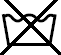 Zakaz prania mechanicznegoPranie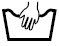 Należy prać ręcznie, używać delikatnych środków do prania (łagodnych płynów), w czasie prania ręcznego nie trzeć - tylko wygniatać, a nadmiar wody odcisnąć. Płukać w zimnej wodzie, do ostatniego płukania można dodać odrobinę octu.Prasowanie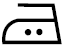 Prasować wyrób lekko wilgotny, po lewej stronie, żelazkiem o temp. 120-150˚C. Wyroby z jedwabiu surowego należy prasować na sucho. Woda i para mogą spowodować poplamienie.Suszenie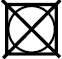 Zakaz suszenia w suszarkach bębnowych.Nie suszyć na kaloryferach i na słońcuSuszenie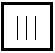 Można suszyć w stanie rozwieszonymCzyszczenie chemiczne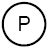 Wyroby kolorowe i szczególnie delikatnie powinno się czyścić chemicznieChlorowanie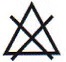 Nie wolno chlorowaćKontynent Nazwa jezioraPowierzchnia jeziora km2Państwo/ a AzjaAmeryka Pn.Ameryka Pd.AfrykaEuropaAustralia